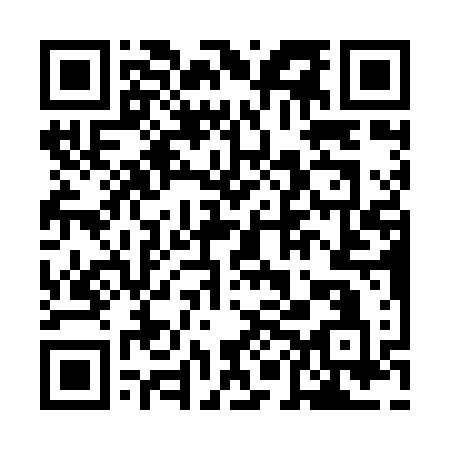 Prayer times for Washington Highlands, Washington DC, USAMon 1 Jul 2024 - Wed 31 Jul 2024High Latitude Method: Angle Based RulePrayer Calculation Method: Islamic Society of North AmericaAsar Calculation Method: ShafiPrayer times provided by https://www.salahtimes.comDateDayFajrSunriseDhuhrAsrMaghribIsha1Mon4:135:471:125:088:3710:112Tue4:145:471:125:088:3710:103Wed4:145:481:125:088:3710:104Thu4:155:481:135:088:3610:105Fri4:165:491:135:088:3610:096Sat4:175:501:135:098:3610:097Sun4:185:501:135:098:3610:088Mon4:185:511:135:098:3510:089Tue4:195:511:135:098:3510:0710Wed4:205:521:135:098:3510:0611Thu4:215:531:145:098:3410:0612Fri4:225:531:145:098:3410:0513Sat4:235:541:145:098:3310:0414Sun4:245:551:145:098:3310:0315Mon4:255:561:145:098:3210:0316Tue4:265:561:145:098:3210:0217Wed4:275:571:145:098:3110:0118Thu4:285:581:145:098:3010:0019Fri4:295:591:145:098:309:5920Sat4:305:591:145:088:299:5821Sun4:326:001:145:088:289:5722Mon4:336:011:145:088:279:5623Tue4:346:021:155:088:279:5524Wed4:356:031:155:088:269:5325Thu4:366:041:155:088:259:5226Fri4:376:041:155:088:249:5127Sat4:396:051:155:078:239:5028Sun4:406:061:145:078:229:4929Mon4:416:071:145:078:219:4730Tue4:426:081:145:078:209:4631Wed4:436:091:145:068:199:45